                                      Март.Прослава Масленице У другој недељи марта,  наставнице руског језика са ученицима наше школе, обележавају Масленицу-руски празник, посвећен доласку пролећа.Уместо традиционалне приредбе и дегустације палачинки,колача и испијање чаја из руског самовара,ове године, овај празник прослављавамо другачије .Ученици и наставнице руског језика,свој празник обележавају  приређивањем изложбе у холу школе.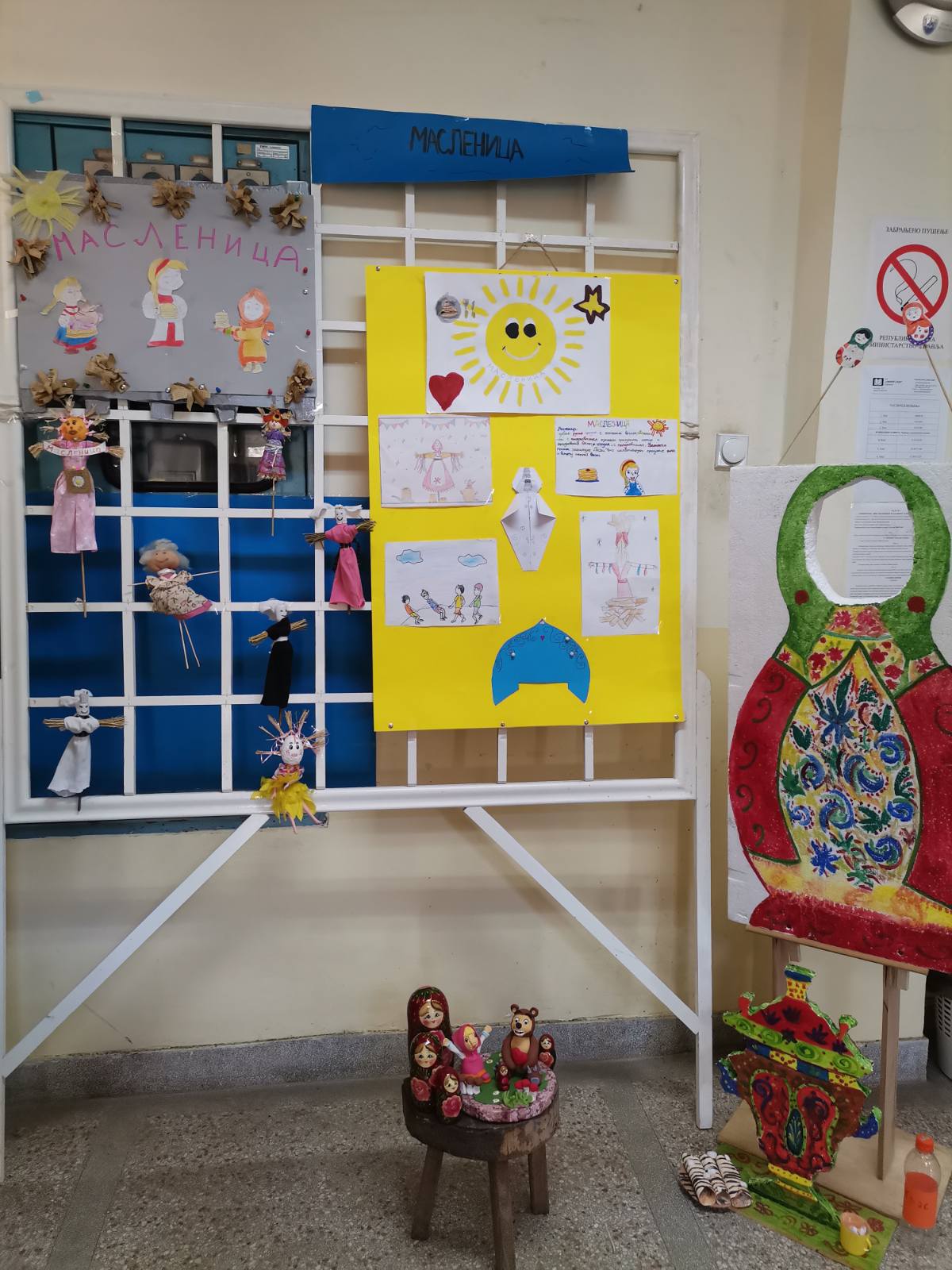 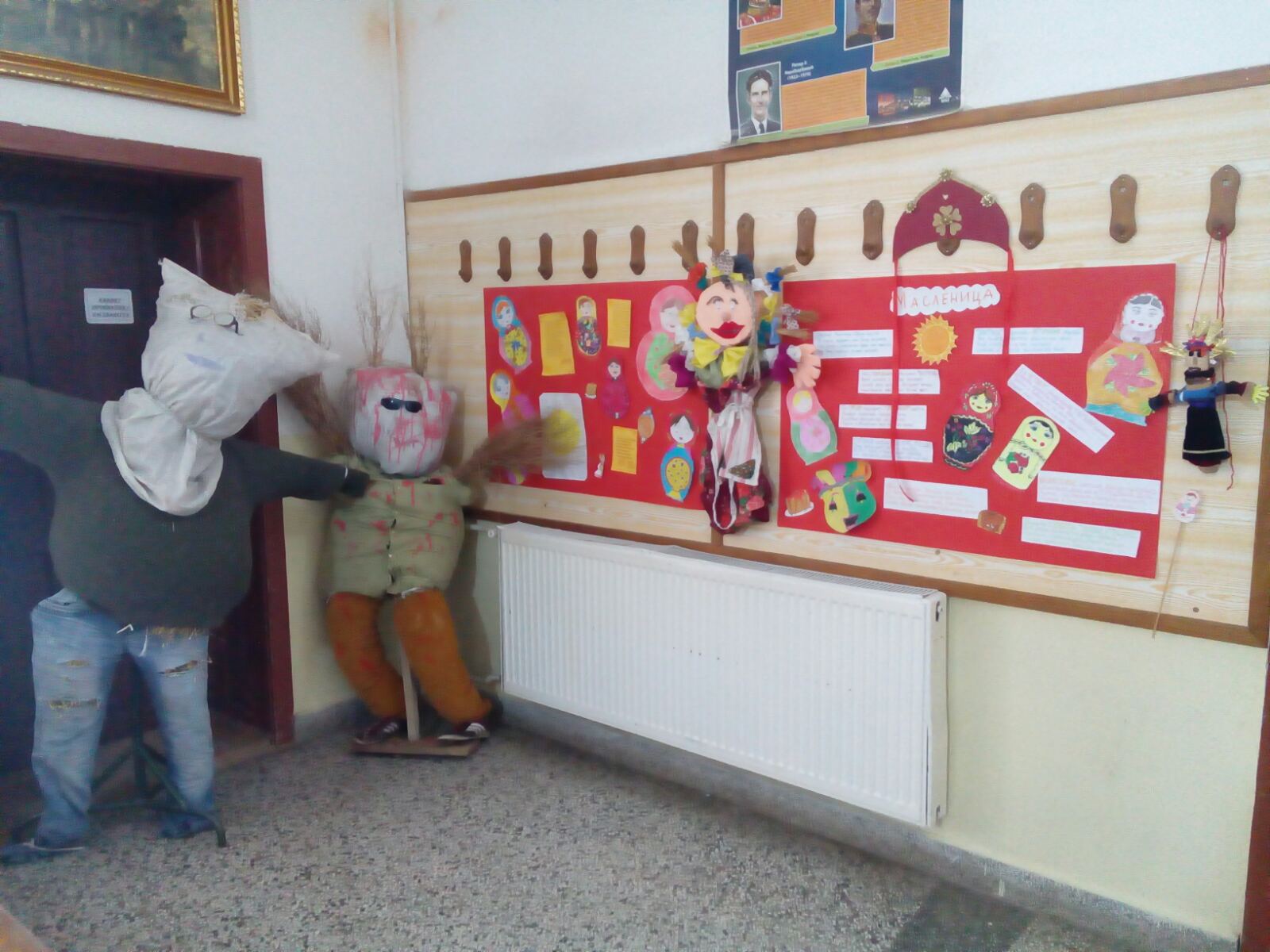 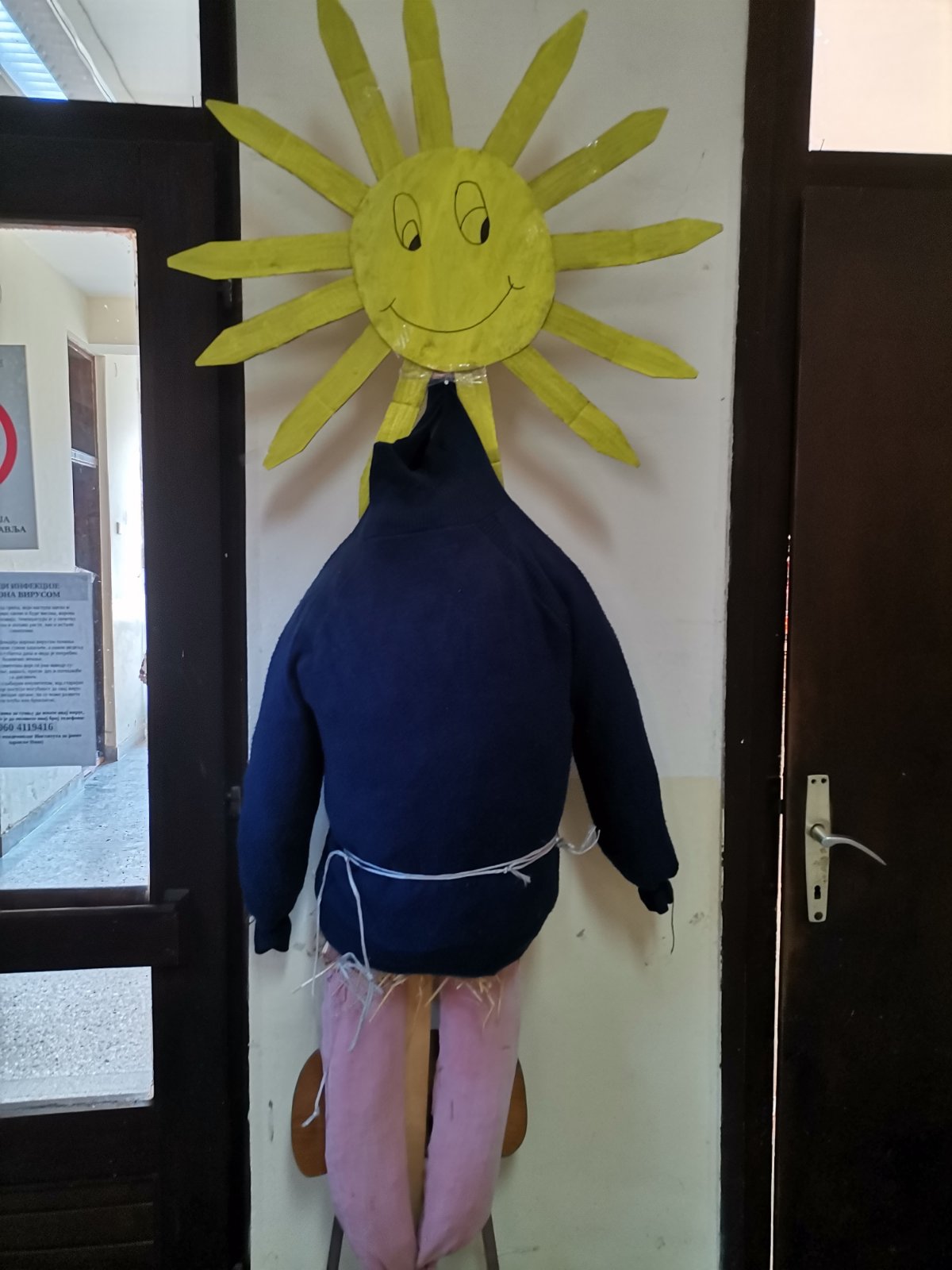 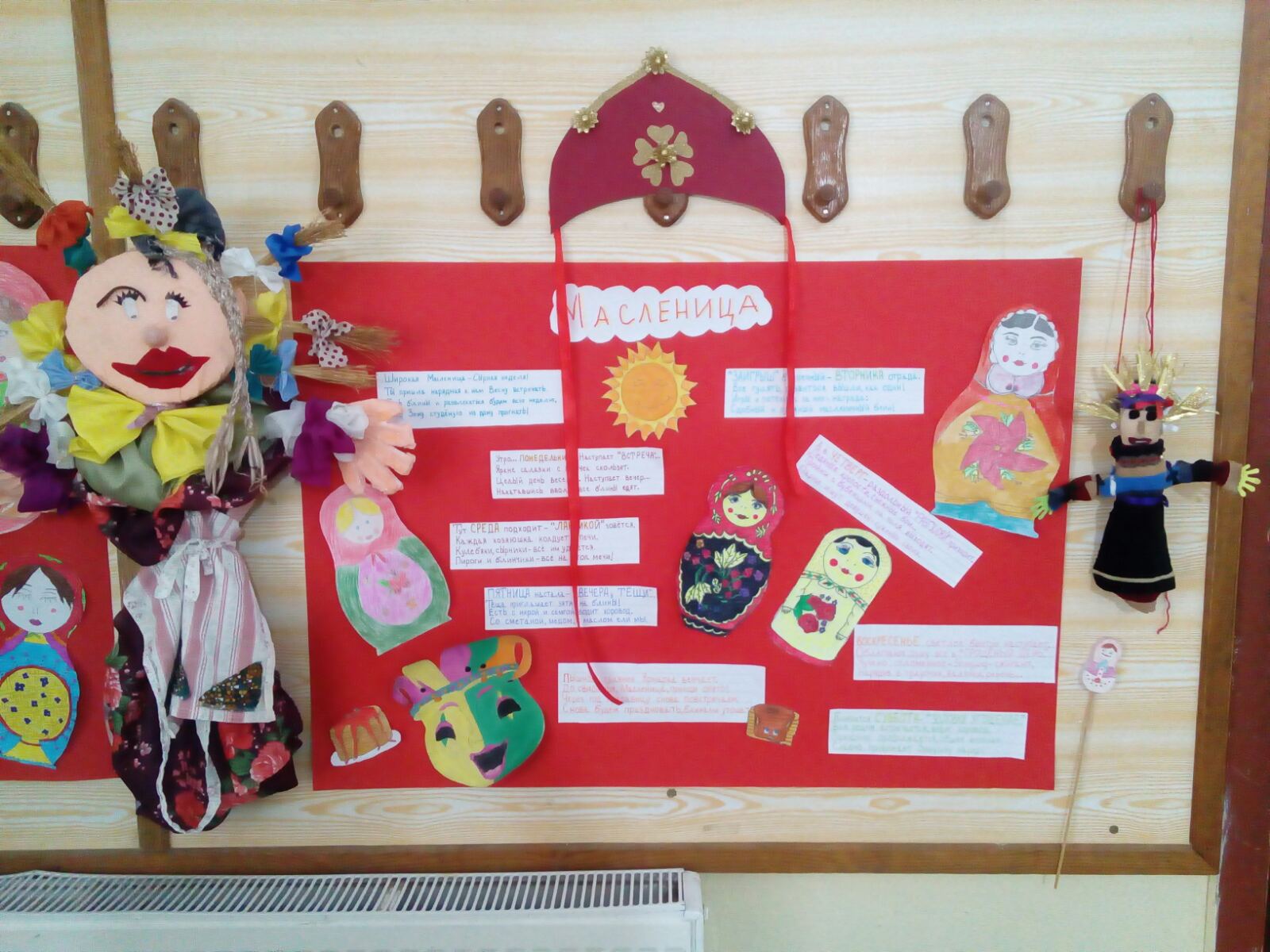 Друштво школских библиотекара Србије покренуло је акцију „Читај гласно“,у циљу промовисања културе читања. Тој акцији придружила се и наша школа.Ученици наше школе у Суботинцу и Мозгову, показали су да уживају у читању  и откривању нових светова.Дан матерњег језика обележен је овом акцијом,а слоган исте био је „ У читању је моћ и радост“.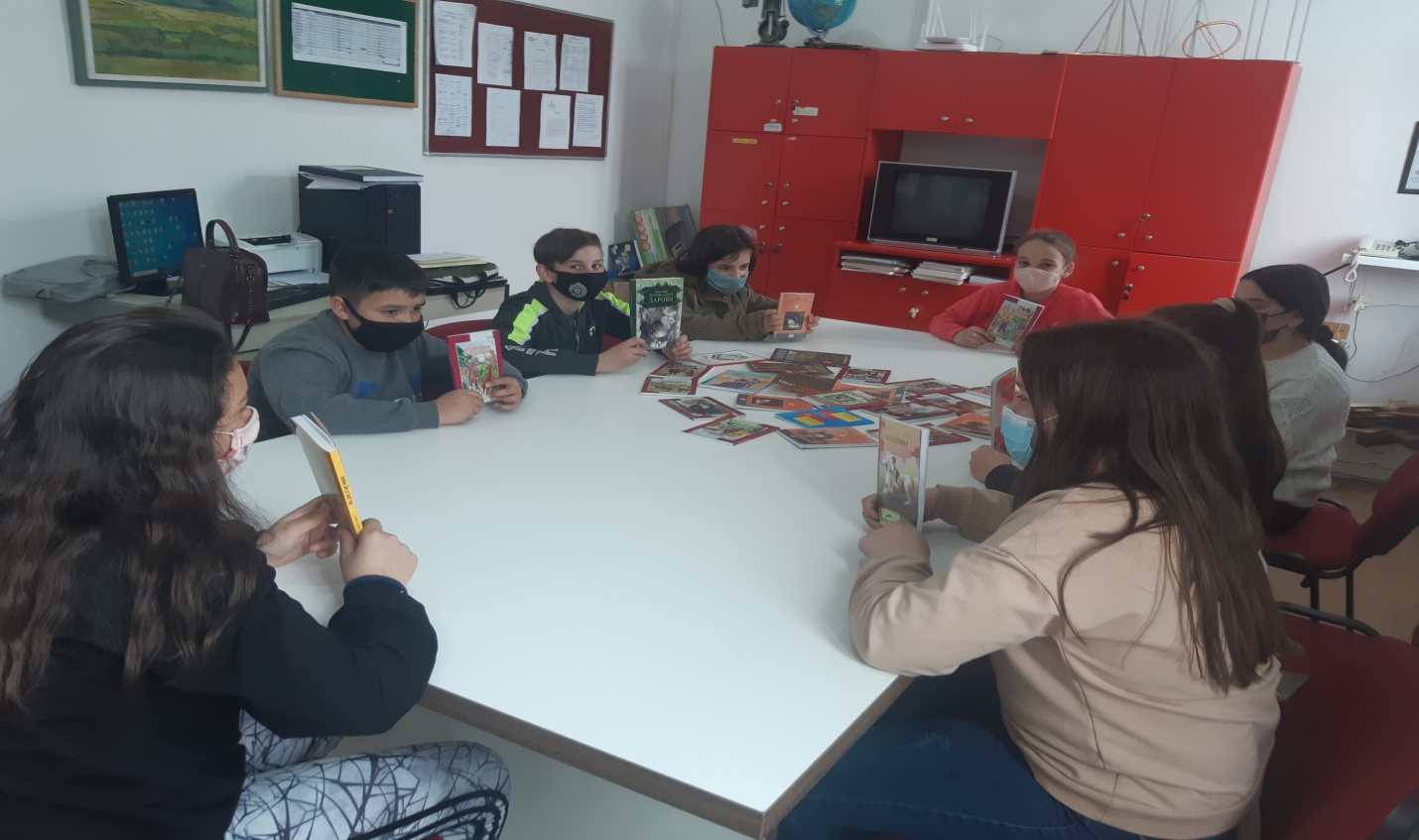 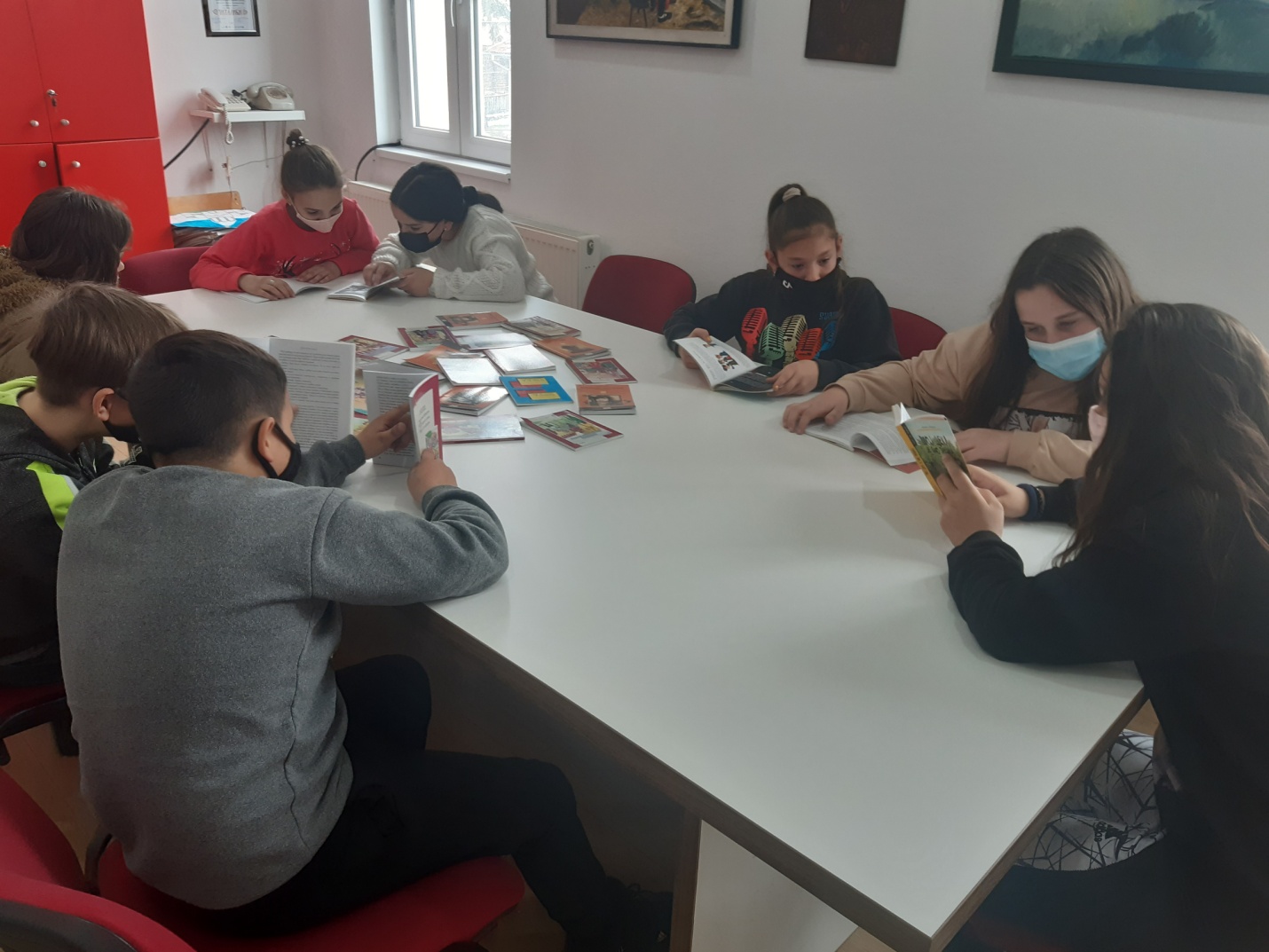 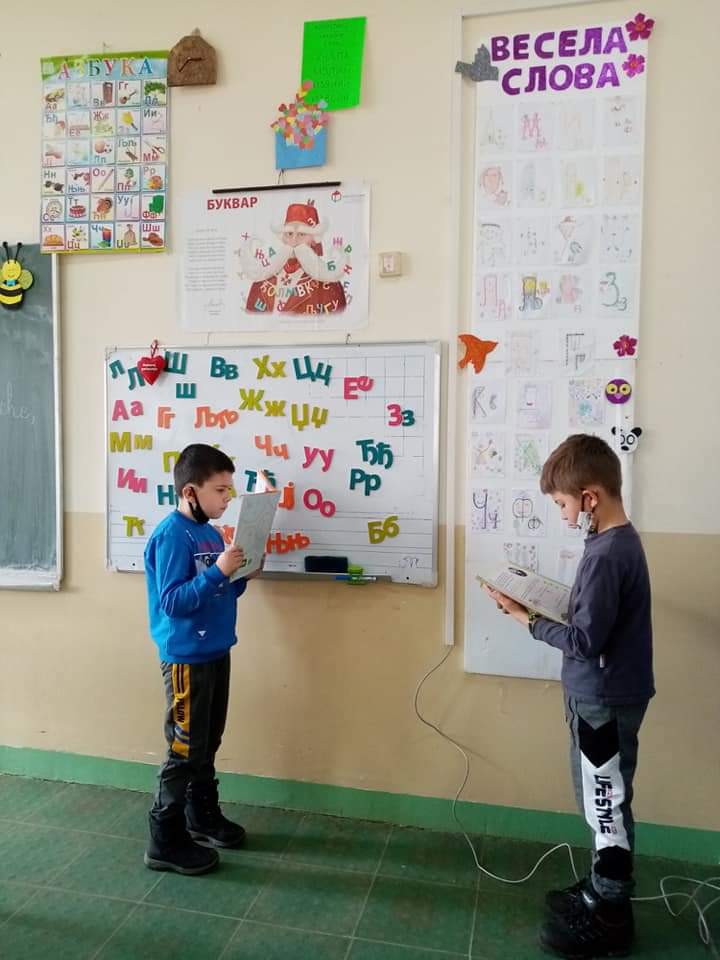 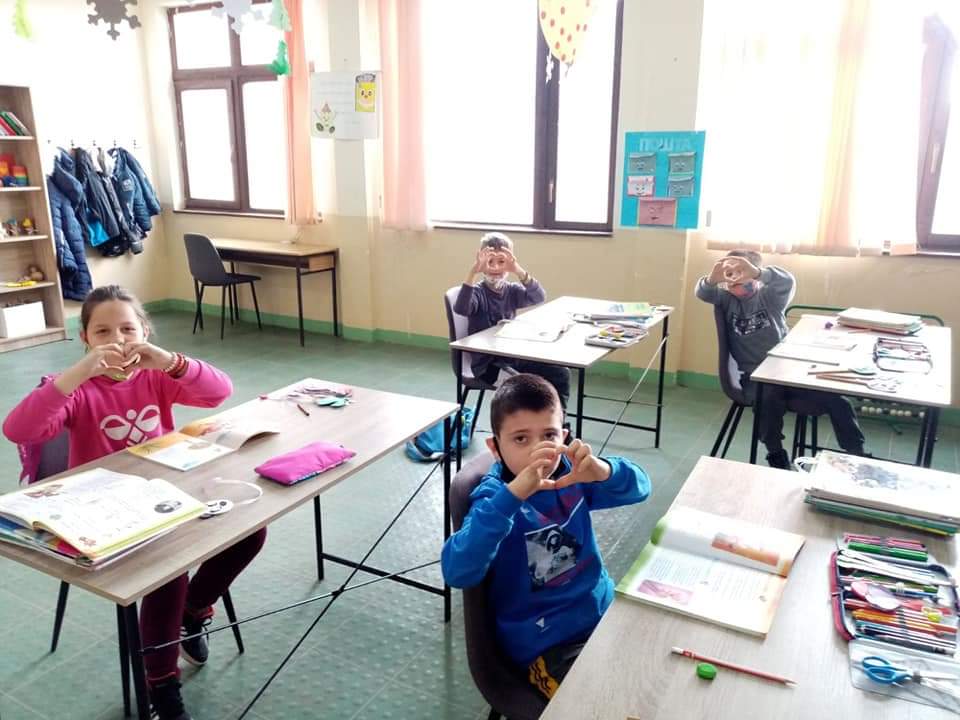 Због погоршања епидемиолошке ситуације  ученици од 5. до 8.разреда  15. марта, прешли су   на наставу на даљину,путем платформе   Microsoft teams .Привремена спреченост  реализације наставе у школи, условила је и одлагање свих такмичења ,која су требала да се одрже у марту .